Alpha Kappa Alpha Sorority, Inc.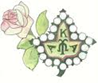 Rho Upsilon Omega Chapter ROSEBUD PROGRAM OVERVIEWThank you for showing interest in Alpha Kappa Alpha Sorority, Incorporated, Rho Upsilon Omega Chapter ‘s 2022-2023. Rosebud Program. Our mission is to encourage and motivate young women to reach their fullest potential though our program.  The purpose of this program is to cultivate and encourage high scholastic standards, promote health and economic awareness, promote family value, enhance self-esteem, teach the importance of giving back to the community, and assist our young ladies in becoming successful and contributing members of our society.To achieve these objectives, the Rosebud program provides activities and workshops related to but not limited to the following:Personal Empowerment and Self-EsteemTime ManagementCollege/ Career PreparednessCultural AwarenessFinancial LiteracyHealth/Nutrition AwarenessPublic Speaking/LeadershipCommunity ServiceThese objectives may change throughout the course of the program and are chosen based on the needs and interests of our participants. The Rosebud Program focuses on achieving its objectives and implementing its activities in a fun, engaging, and educational manner. In addition to the educational component there are also opportunities for social interaction amongst Rosebud participants.  The Rosebuds will also have an opportunity to facilitate a workshop for younger girls, thereby giving the Rosebuds an opportunity to enhance their leadership and public speaking skills. The fee associated with this program is $150 and this includes, but is not limited to; t-shirts, admissions into events, workshops/activities, etc. We hope that you will join us during our 2022-2023 program year. If you have any additional questions about our Rosebud Program, please feel free to contact the program Chair: Alison Morgan, (510) 872-0246, Alisonmorgan91@gmail.com.Sincerely,Alison Morgan, MSW				Rosebud Program Committee Chair 